Publicado en Madrid el 22/10/2020 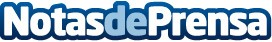 FANEMOTIONAL llega para revolucionar la forma en que las entidades deportivas conectan con sus aficionadosFANEMOTIONAL permite a las entidades deportivas con la tecnología más innovadora, dar el salto hacia la transformación digital posibilitando unificar bajo una misma plataforma todos los servicios que puedan precisar, siempre a la vanguardia en Sport TechDatos de contacto:Eliana Rodriguez Capriles+34 620864970Nota de prensa publicada en: https://www.notasdeprensa.es/fanemotional-llega-para-revolucionar-la-forma Categorias: Fútbol Marketing E-Commerce Software Otros deportes Dispositivos móviles Innovación Tecnológica Digital http://www.notasdeprensa.es